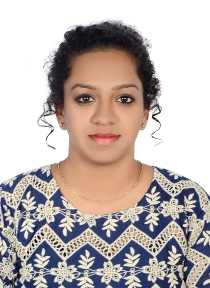 SUSHMA EXECUTIVE SUMMARYDedicated HR Professional with 4.9 yrs. of experience in managing HR Functions & Services which includes Employee Relations, HR MIS, Induction, Talent Development, New HR Initiatives / Events, Employee Grievances, Onboarding, Separations, Payroll & New HR Projects etc. PROFESSIONAL EXPERIENCEApril 2016 – January 2020								Mumbai, INDIAPayroll ExecutiveA major technology, engineering, construction, manufacturing and financial services conglomerate, with global operations. L&T addresses critical needs in key sectors - Hydrocarbon, Infrastructure, Power, Process Industries and Defence - for customers in over 30 countries around the worldResponsibilitiesTAMS Management:Gatheredinput from all the regional HR and calculation of salary payments globally.Managed financial entries of employees.Trackedemployee’s attendance, leaves, accruals,and adjustments for payroll processingCorrected the salary payment wrongly paid to the employeesPayroll Process:Processed the salary for more than 6000 employees domestic as well as overseas employeesScrutinize, analyze and verify payroll reports for accuracy and ensuring efficiently and timely delivery of the IC payrolls, contractor reimbursements related activitiesAccounting and Bank ReconciliationVerified payroll input, update input into HRMS ensure availability of timecards of all employeesHands on Experience in SAPHRMS System Entries:TransfersLocation changeMobility addition and deductionSector changeHRA changeUpdating bank detailsJV/Voucher Payroll Entries:Generate journal voucher reportAdvance loan taken by the organisationAdvance payment/ third party paymentSending bank file to the accounts deptEnsure payments are made as per company policies and procedures, verify authorization of paymentStatutory Reports:Generating PF report on monthly basis and ensuring whether its deducted as per given basicEnsuring that the individual’s professional tax is deducted as per the slab in the stateTo check whether employee state insurance corporation (ESIC) is deducted on gross salary which is 1.75% from the employee contribution & 4.75% from the employer contributionFull &Final Settlement:Handle provision for gratuity, leave salary, site leave encashment, payroll clearing account and negative salary, reconcile related GL accounts at employee levelMaintain trackers of final settlement, bank / manual payments and error LogPERKS calculation retention pay, ECAL, HRA-exemption, update reimbursement of mobile, medical, mileage, LTA.Checking the hold salary payment reason & paying as per date of separationPaying employee additional amount if company has Demit an employee.Employee Relation:Offering counselling services to employeesHelping prevent and resolve problems or disputes between employees and management. understand the nature of the conflictConsult employee a handbook. solving LTA related queries.Monthly Audits / ReportsProviding with all the data and reports asked by the management.Conducting regular monthly audits in order to make sure that all the postings and approval done are in line with the company grid.Aprl 2014 – Oct 2015			ALOK INDUSTRIES PVT.LTD				Mumbai, INDIAHR OFFICERIt was established in 1986. In 1989, the company set up its first polyester texturizing plant. The company became public in 1993 and was listed on Bombay Stock Exchange and National Stock Exchange of India with an IPO of Rs.4.5 Cr. The Company Grabal Alok Impex Limited was amalgamated with Alok Industries on 1 April 2011. Its main business involves weaving, knitting, processing, home textiles, readymade garments and polyester yarns. It exports 26% of its products to over 90 countries in the US, Europe, South America, Asia and Africa.Responsibilities:Providing generalist HR advisory & support services to the management team on all HR / Business support matters and guiding in the decision making for the management.Provide assistance in the developments, monitoring and improvement of the HR policies, new practices and programs.Support the team with all the monthly MIS &statistical reports related to recruitment, attrition, manpower planning, talent development,performance management,org chart etcInduction to new joiners & briefing them with the HR PoliciesCo-ordination with the operations HeadConducting exit Interviews and providing update to the management.Coming up with new initiatives for the staff and provide an update on the developments to the management.New employee Data creation till separationWorking closely with the payroll team during salary processing and updating HRMS providing with data for all deduction, arrears, referral incentives etcOrganizing overseas and local recruitment trip for bulk requirement as the budget.Directly managing all the employee relation activities related to all kinds of disciplinary issuesProviding with recommendations to resolve staff issues to the management.Completion of performance management (Mid-Year & Annual Appraisals)Implementation new employee engagement initiatives for the employeesCompletion of any new HR projects through corporate and head office.Summary of Job Profile Handled:Recruitment &on boarding (start to end process)Separations (start to end process)Helping payroll team while processing salarySending unclaimed payroll cheques for hold salary paymentEmployee grievances (counselling / warnings / termination)Employee Relations (All monthly staff events and new activity)Employee requests Attendance analysis (TAMS)Leave managementHRMS management (new employee ID creation, ID card (printing, activation &de-activation, transfers, HRA &conveyance difference, LTA checking and updating, staff requests, endemployment, bank account updates, supervisors’changes, monthly analysis and corrections, department mapping, Leave entries, adjustment entries, Arranging and organising various monthly events for the staffEDUCATION							LANGUAGE KNOWNEnglish, Hindi, Marathi, Tamil, MalayalamNationalityIndianVisaVisit VisaE-mail AddressSushma-396934@gulfjobseeker.com DOB15th April, 1992PeriodAcademic Degree, Academic Facility and Location2020Advance Excel2015Diploma in HR Management - Welingkar College2011 - 2013B. Com - University of Mumbai2009MS CIT - Advance Programme in Computers